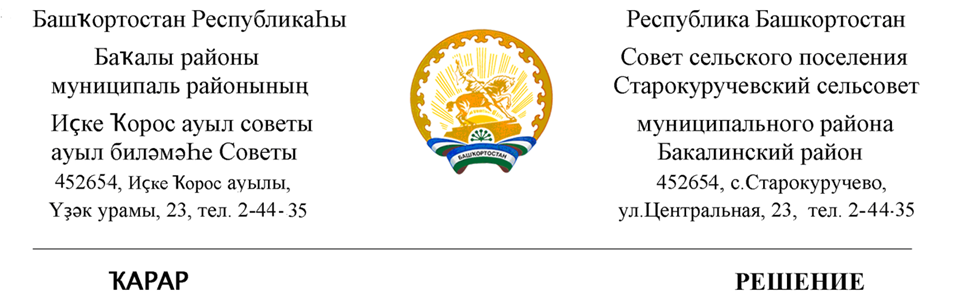  22 декабрь   2021 й.                                №   61                  22 декабря    2021 г.О назначении публичных слушаниях по изменению рекреационной зоны «РО.1»в территориальную зону сельско-хозяйственной деятельности «СхПх» разрешенный вид использование «пчеловодство» земельных  участков  с кадастровым номером  02:07:180601:1715, 02:07:180601:1716 расположенного на территории сельского поселения Старокуручевский сельсовет муниципального района Бакалинский район Республики Башкортостан               В соответствии со статьей 28 Федерального закона  от 06.10.2003 года  № 131-ФЗ «Об общих принципах  организации местного самоуправления в Российской Федерации», со статьей 11 Устава сельского поселения Старокуручевский   сельсовет муниципального района Бакалинский район Республики Башкортостан и пунктом 3 Положения о публичных слушаниях, со статьей  45, 46 Градостроительного кодекса Российской Федерации, администрация  сельского поселения Старокуручевский  сельсовет, ПОСТАНОВИЛА:Назначить публичные слушания -по изменению рекреационной зоны «РО.1»в территориальную зону сельско-хозяйственной деятельности «СхПх» разрешенный вид использование «пчеловодство» земельного участка с кадастровым номером  02:07:180601:1715, расположенного на территории сельского поселения Старокуручевский сельсовет муниципального района Бакалинский район Республики Башкортостан на 17.01.2022 года в 15.00 часов в здании  сельского дома культуры  с.Старокуручево   (452654, Республика Башкортостан, Бакалинский район, с.Старокуручево, улица Центральная, 23.) - по изменению рекреационной зоны «РО.1»в территориальную зону сельско-хозяйственной деятельности «СхПх» разрешенный вид использование «пчеловодство» земельного участка с кадастровым номером  02:07:180601:1716, расположенного на территории сельского поселения Старокуручевский сельсовет муниципального района Бакалинский район Республики Башкортостан на 17.01.2022 года в 15.00 часов в здании  сельского дома культуры  с.Старокуручево   (452654, Республика Башкортостан, Бакалинский район, с.Старокуручево, улица Центральная, 23.)Организацию и проведение публичных слушаний  -по изменению рекреационной зоны «РО.1»в территориальную зону сельско-хозяйственной деятельности «СхПх» разрешенный вид использование «пчеловодство» земельного участка с кадастровым номером  02:07:180601:1715, расположенного на территории сельского поселения Старокуручевский сельсовет муниципального района Бакалинский район Республики Башкортостан - по изменению рекреационной зоны «РО.1»в территориальную зону сельско-хозяйственной деятельности «СхПх» разрешенный вид использование «пчеловодство» земельного участка с кадастровым номером  02:07:180601:1716, расположенного на территории сельского поселения Старокуручевский сельсовет муниципального района Бакалинский район Республики Башкортостан возложить на комиссию по подготовке и проведению публичных слушаний.Утвердить комиссию по подготовке и проведению публичных слушаний в следующем составе:Маннапов И.М.-глава сельского поселения Старокуручевский сельсоветИбрагимов Р.А. - депутат сельского поселения по округу № 1Фаттахова К.Ш.-  депутат сельского поселения по округу № 2Гайсин Р.Х.-   депутат сельского поселения по округу № 3Гилаева Э.С.-управляющий делами сельского поселенияГалямов И.З. – и.о. главного архитектора МР Бакалинский районШаяхметова И.М. -  и.о.начальника КУС Бакалинского районаУстановить ,что письменные предложения принимаются до 17.00 часов 12.01.2022  года со дня обнародования настоящего Решения.Решение обнародовать в здании Администрации сельского поселения Старокуручевский сельсовет  и опубликовать в сети Интернет на официальном сайте сельского поселения Старокуручевский  сельсовет муниципального района Бакалинский район Республики Башкортостан   https://kuruchevo.ru/ru/.Председатель Совета           сельского поселенияСтарокуручевский сельсовет                                   И.М.Маннапов               